PODACI O STUDENTU   Ime i prezime:  ___________________________                   E-mail: ________________________Matični broj studenta: _____________________	Tel/Mob: ______________________Studij i smjer: ____________________________                  JMBAG: ________________________________________________________________Akademska godina: _______________________ 	Nastavna godina: _______________                                Ovjera Ureda za studente Kemijskog odsjeka:potpis   M.P.PODACI O PREDMETUNaziv predmeta: 	Naziv predmeta na engleskom jeziku: 	Nastavno opterećenje / semestar: _____  predavanja, ______  vježbi, ______ seminara 	      ECTS: ______ Naziv sveučilišta i visokog učilišta koje izvodi predmet:   Nositelj predmeta (ime i prezime/znanstveno‐nastavno zvanje):Suglasnost nositelja predmeta:  	Kontakt nositelja predmeta: 	Napomena:  Nositelj  predmeta  svojim  potpisom  daje  suglasnost  da  se  student  uključi  u  sve predviđene  nastavne  aktivnosti  i  provjere  znanja.3. ODLUKA ECTS KOORDINATORAUkupno upisano ECTS bodova u semestru bez traženog kolegija:                              Odluka o upisu kolegija:Sudjelovanje u pravilima prijenosa                               DA / NEUlazi u stjecanje kvalifikacija                                         DA / NEDatum: 	Potpis: 	4. POTVRDA O POLOŽENOM ISPITU I STEČENIM ECTS BODOVIMADatum ispita: 	Ocjena: 	ECTS bodovi: 	Potpis nastavnika: ______________________________________Ovjera odgovorne osobe visokog učilišta: ______________________________________   (potpis)M.P.5. UNOS PODATAKA U ISVUISVU šifra predmeta: 	Evidentirano u ISVU: 	Potpis ISVU koordinatora: 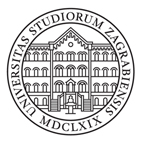 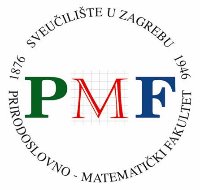 SVEUČILIŠTE U ZAGREBUPRIRODOSLOVNO-MATEMATIČKI FAKULTETKEMIJSKI ODSJEKHorvatovac 102a  10000 Zagrebtel +385 1 4606 035  fax +385 1 4606 071referada@chem.pmf.hr http://www.pmf.unizg.hr/chem 